Od 30. června do 31. srpna se odehraje 24. ročník festivaluTÓNY DOLOMIT, TO NEJLEPŠÍ Z HUDBY A HORSetkání v rámci festivalu v těch nejkrásnějších lokalitách trentinských Dolomit bude letos celkem dvacet čtyři. Pěšky se na koncert vydají diváci i hudebníci, kteří pak, jen co vytáhnou své nástroje z pouzder, zahrají hudbu všech možných žánrů.V programu tohoto léta figuruje řada velkých jmen rockové, jazzové a folkové scény i z oblasti klasické hudby. Své autorské písně zahrají Mario Brunello, Gidon Kremer, Paolo Fresu, Ginevra di Marco, ale také legendy jako Graham Nash nebo dnes již kultovní Grant-Lee Phillips. Dále vystoupí Maria Pia Devito, Avi Vital, Isabelle Faust a Teresa Salgueiro.Po výjimečném úspěchu v roce 2017 se letos vrací také Campiglio Special Week, opět s cílem spojit velké interprety a nové přístupy. Týden s Gidonem Kremerem a jeho komorním orchestrem Kremerata Baltica je jedním ze tří speciálních projektů, které se v rámci festivalu uskuteční. Zajímavé bude setkání jazzmana Paola Fresu a souboru Musega de Pozza, které nabídne nový pohled na horskou hudbu, ale zcela jistě zaujme i cesta dlouhá jedno celé století, která se zrodila z nápadu Maria Brunella a Alessandra Baricca a která propojuje lidské osudy, válku a hudbu.  Některé krásné věci už existují a některé vznikají. Občas se oba případy prolnou a výsledný efekt je potom výjimečný. Názornou ukázkou je festival „I Suoni delle Dolomiti“ (Tóny Dolomit), kde se každoročně snoubí okouzlující lokality s nezapomenutelnými zážitky díky osvědčenému – ale nikdy ne stejnému – receptu: vystoupení velkých hudebníků mezi těmi nejkrásnějšími vrcholy trentinských Dolomit. Každým rokem se nové nápady a skladby rozlétávají po horských stěnách i stezkách, přibývají nové scenérie a pokaždé se vždy znovu vrací chuť experimentovat s dialogem mezi umělci, diváky a přírodou. A každý rok tisíce lidí objevují hory coby magické místo setkání, nezapomenutelných zážitků a především jako místo, kde se žije jako nikde jinde na světě.Právě v tomto duchu se ponese i letošní, v pořadí již  24. ročník festivalu, který nabídne dvacet čtyři hudebních setkání, žánrově sahající od klasické hudby po jazz, od world music po autorské písně a vystoupí v nich hudebníci a umělci z celého světa. Účastníci i diváci vyrážejí na místa koncertů pěsky a často společně - po pěšinách vinoucích se po horských loukách, hlubokými lesy i mezi skalami. Hudebníci si sami donesou nástroje až na mýtiny nebo ke skalním útvarům, kde se v poledne – nebo v případě koncertu za úsvitu v 6 hodin ráno – uskuteční ono jedinečné a neopakovatelné setkání tvořivosti a přírody se všemi jejími zvuky, tichem, barvami a lidmi.Slavnostního zahájení se 30. června v horské chatě Micheluzzi v údolí Val di Fassa ujme umělec, jehož netřeba představovat: Graham Nash. To je jistě příjemná zpráva pro všechny milovníky americké hudby i hudby obecně, vzhledem k tomu, že tento umělec ovlivňuje světovou hudební scénu neustálým dialogem mezi rockem, folkem, popem, autorskou písní a především jazzem, a to už od roku 1969, ať už sám nebo po boku Davida Crosbyho, Stephena Stillse a Neila Younga.Nebude chybět ani klasická hudba, kterou bude zastupovat např. ženské kvarteto (28. srpna, lokalita La Porta v údolí Val di Fiemme). Řeč je o Isabelle Faust – světoznámé houslistce, jež se během Festivalu bude podílet i na hudebním trekingu a kterou doprovodí tři skvělé umělkyně Kristin von der Goltz, Anne Katharina Schreiber a Danusha Waskiewicz.Tématem paralelního speciálního programu, který je v podstatě festivalem v rámci festivalu, je klasická hudba, tentokrát otevřená experimentům a vlivům jiných žánrů se schopností navázat dialog s časem a prostorem. Jedná se o  Campiglio Special Week, který se po výjimečném úspěchu loňského léta vrací, aby mezi 16. a 27. červencem oživil některá místa údolí Val Redena výstavami a akcemi v otevřeném prostoru, ať už to jsou salaše či historické sály. Účinkovat budou Mario Brunello, Kremerata Baltica s Gidonem Kremerem a Andrej Puškarev, kteří zatím ani zdaleka nevyčerpali svou neúnavnou schopnost experimentovat a zkoušet nové přístupy.V programu „Tónů Dolomit“ nemůže chybět ani nyní už tradiční Treking. V hlavní roli se představí oblast Pale di San Martino a spolu s ní violoncellista Mario Brunello a slavný horolezec Maurizio Zanolla, známý jako Manolo. Po tři dny – od 6. do 8. července – se budou střídat hudba s vyprávěním a vše vyvrcholí v podobě veřejné akce 8. července v horské chatě Rifugio Rosetta Giovanni Pedrotti  (Pale di San Martino).Všechny koncerty budou začínat ve 12 hodin, s výjimkou těch ranních, začínajících za úsvitu (v 6 hodin) a akcí v údolí, u kterých je čas vždy  uveden. Některé akce jsou zpoplatněné a přístupné jen omezenému počtu osob (viz stránky www.isuonidelledolomiti.it)Cena Trekingu je 360 EUR a počet účastníků je omezen. Rezervace jsou možné pouze telefonicky od 7. května na číslech +39 347 4944220 / +39 348 2222790Trento, duben 2018Info: www.isuonidelledolomiti.itOdbywająca się w 2018 roku edycja Dźwięków Dolomitów ponownie sponsorowana jest przez firmę Montura. Współpraca pomiędzy festiwalem oraz górskim, outdoorowym i obuwniczym brandem jest wynikiem wspólnych dążeń do poszukiwania nowych miejsc i form ekspresji. Dzięki dużym projektom doświadczyć można wyjątkowych chwil korzystając z wielu, różnych form komunikacji. Bez wątpienia to przyjaźń, która zrodziła się z chęci do eksperymentowania i odbycia wspólnej podróży w kierunku sztuki i gór. 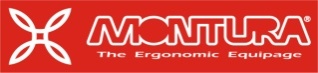 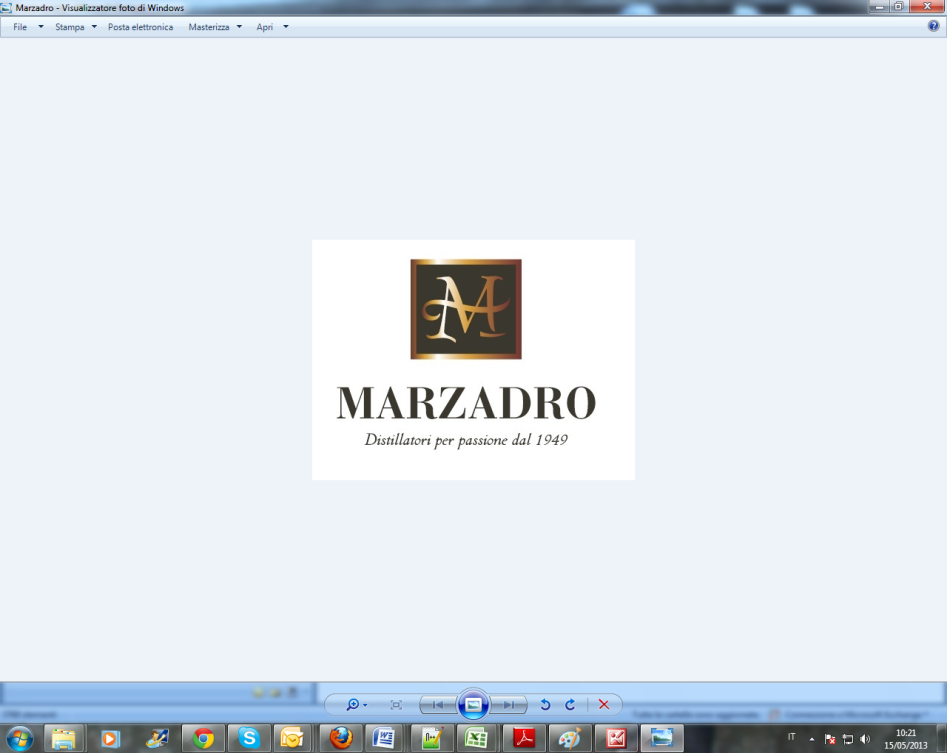 Sounds of the Dolomites i Marzadro – wspólne przedsięwzięciePomiędzy naturą, a kulturą, pomiędzy tradycją, a innowacyjnością, podążając ścieżką pasji i poświęcenia mającymi korzenie w przeszłości. Dziś z całego dorobku czerpać możemy pełnymi garściami. Trentino poszczycić się może nie  tylko pięknymi górami, ale również wieloletnią tradycją produkcji grappy, która jest nieodłącznie związana z lokalną tradycją i kulturą. 